№2Ноябрь-Декабрь2012 года
                                                                                             Ежемесячная газета филиала УрФУ в г. Невьянске     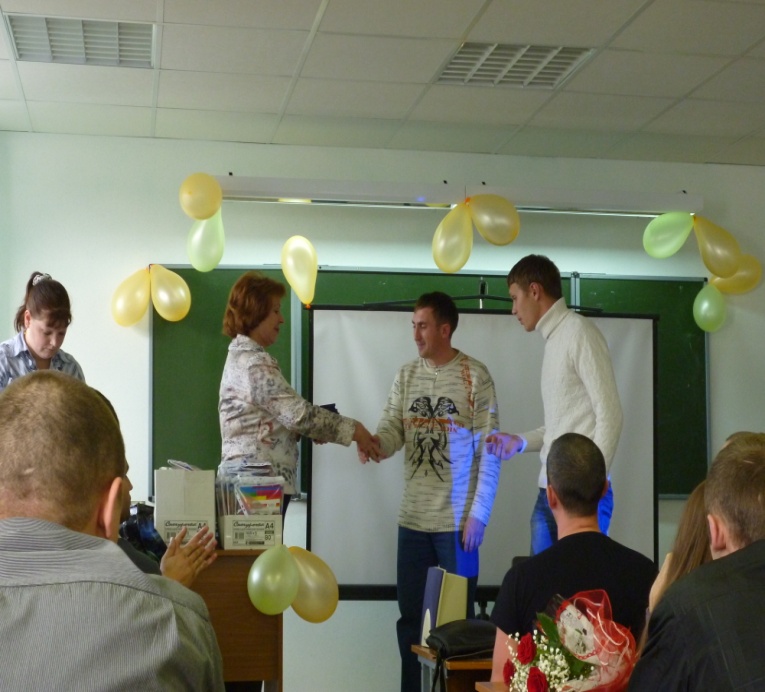 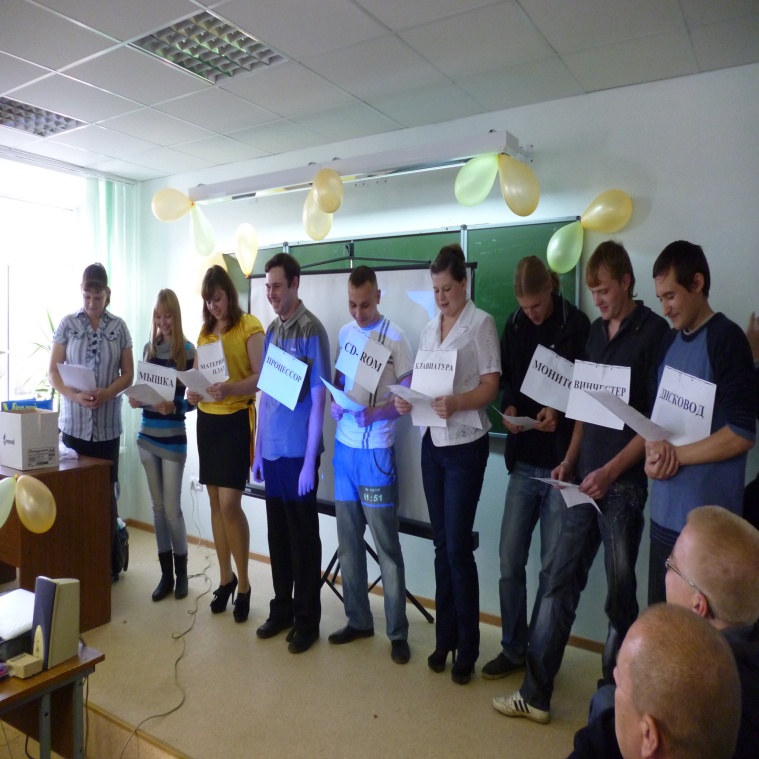 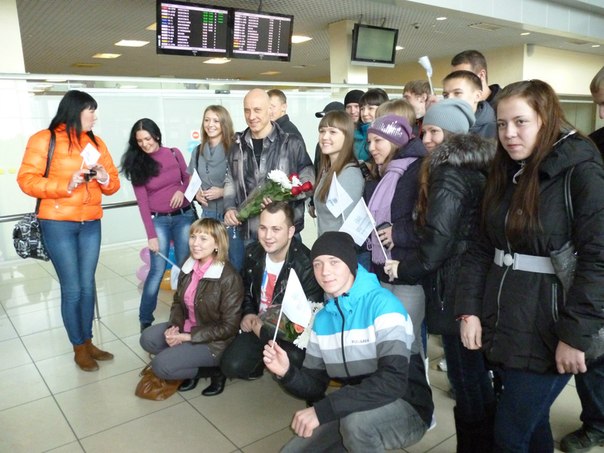 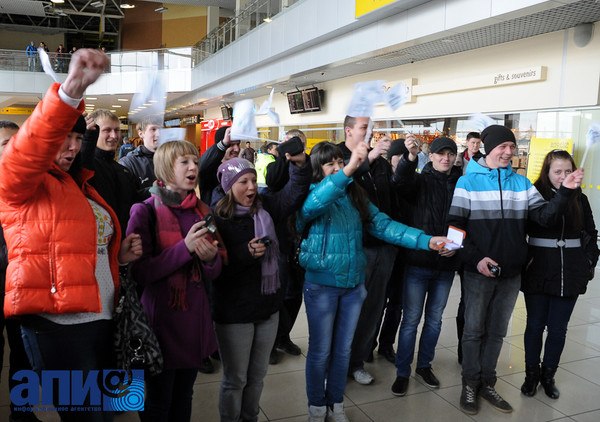 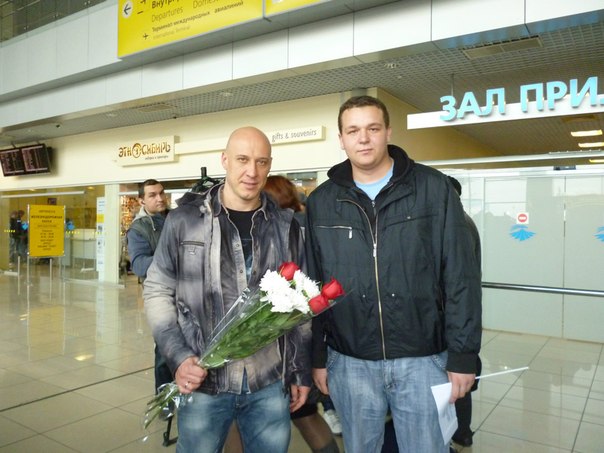 Интервью с директором филиала Замятиной Л.Я.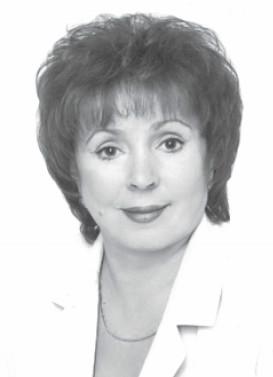 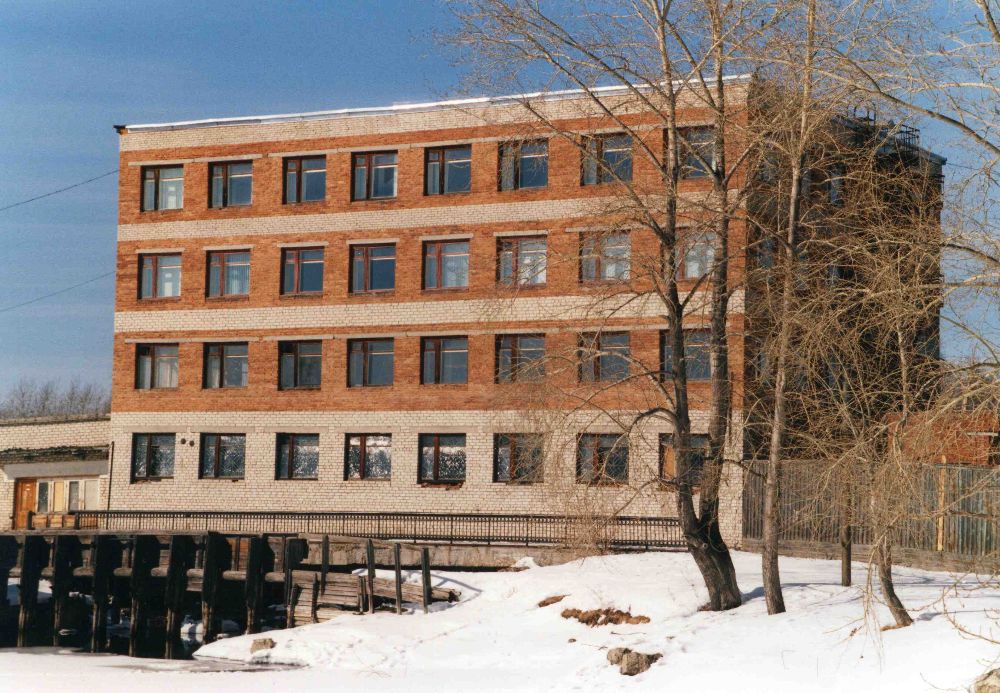 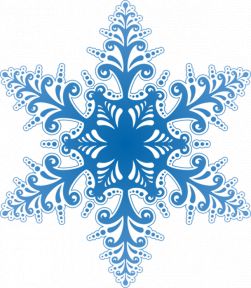 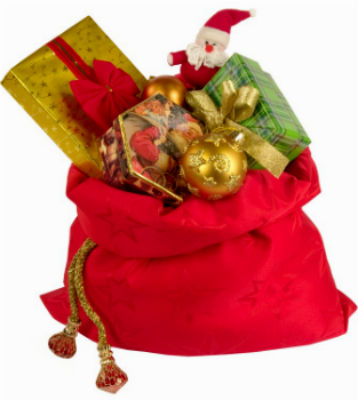 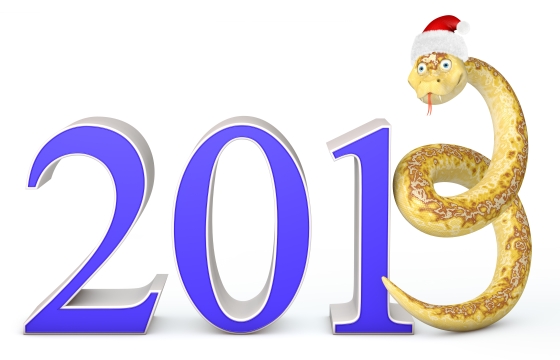 Всех преподавателей,студентов и сотрудников поздравляю с Новым 2013 годом!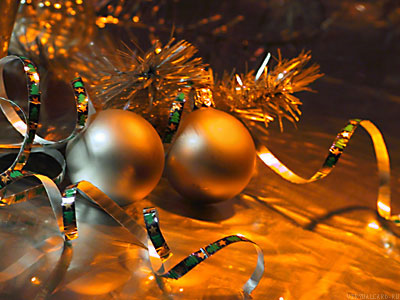 С Новым годом вас, друзья,
Мы сердечно поздравляем,
И невиданных чудес
В эту ночь мы Вам желаем!

Чтобы добрый Дед Мороз
Вам принес подарков кучу,
Чтобы следующий год
Был для вас намного лучше!

Чтобы радость вам дарил
Каждый новый день отныне,
Чтобы радостно жилось
Вам на чудной Родине!Всем счастья и удачи! Директор филиала Л.Замятина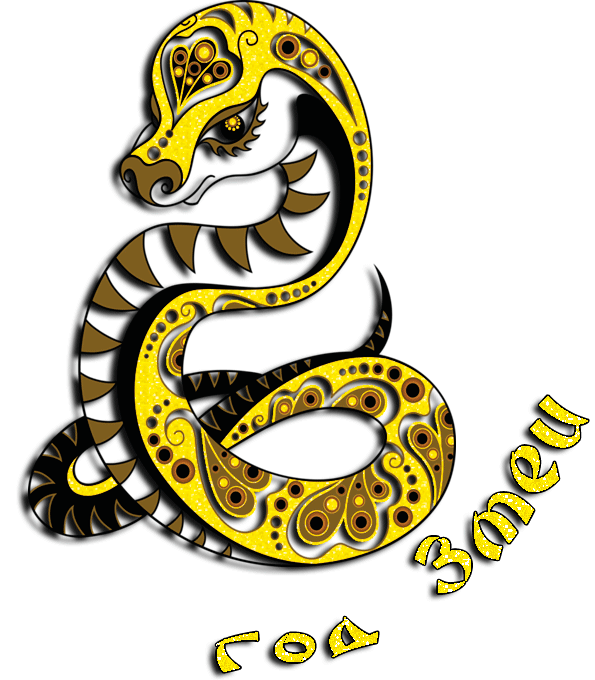 